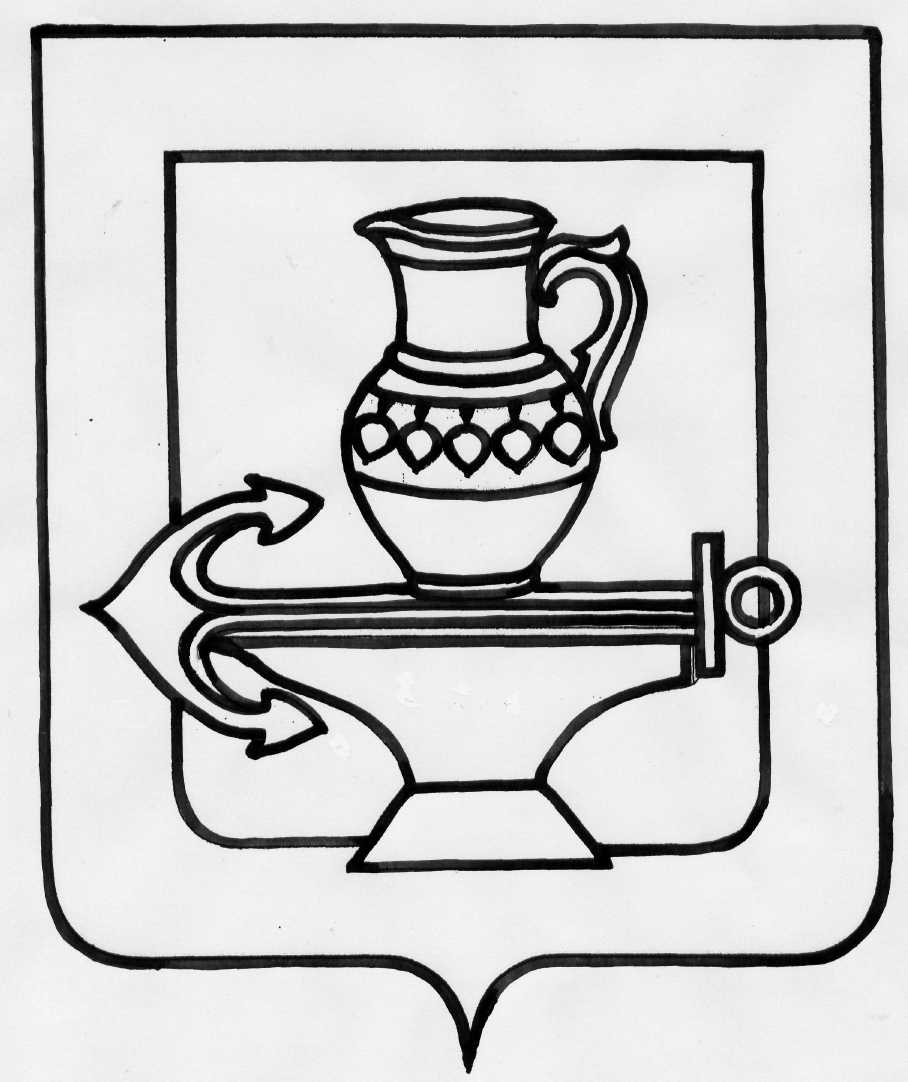 СОВЕТ ДЕПУТАТОВ СЕЛЬСКОГО ПОСЕЛЕНИЯ ПАДОВСКИЙ СЕЛЬСОВЕТЛИПЕЦКОГО МУНИЦИПАЛЬНОГО РАЙОНА ЛИПЕЦКОЙ ОБЛАСТИРОССИЙСКОЙ ФЕДЕРАЦИИСорок пятая сессия шестого созыва03.10.2023 года                                                                                                                                                                                         № 151О внесении изменений в положение "О денежном содержании и социальных гарантиях лиц, замещающих должности муниципальной службы сельского поселения Падовский сельсовет Липецкого муниципального района"Рассмотрев проект изменений в положение "О денежном содержании и социальных гарантиях лиц, замещающих должности муниципальной службы сельского поселения Падовский сельсовет Липецкого муниципального района Липецкой области", утверждённое решением Совета депутатов сельского поселения Падовский сельсовет № 142 от 03.07.2023 года ( с изменениями от 03.10.2023г №149), руководствуясь Уставом сельского поселения Падовский сельсовет Липецкого муниципального района Липецкой области учитывая решения постоянных депутатских комиссий, Совет депутатов сельского поселения Падовский сельсоветРЕШИЛ:1. Внести изменения в Положение "О денежном содержании и социальных гарантиях лиц, замещающих должности муниципальной службы сельского поселения Падовский сельсовет Липецкого муниципального района Липецкой области", утверждённое решением Совета депутатов сельского поселения Падовский сельсовет № 142 от 03.07.2023 года (прилагаются).2. Направить настоящие изменения в положение "О денежном содержании и социальных гарантиях лиц, замещающих должности муниципальной службы сельского поселения Падовский сельсовет Липецкого муниципального района Липецкой области" главе сельского поселения для подписания и обнародования.3. Настоящее решение вступает в силу со дня его официального обнародования и применяется к правоотношениям, возникшим с 01 октября 2023 года.Председатель Совета депутатов сельского поселения Падовский сельсовет:Л..БухановскаяПриложение к решению Совета депутатов сельского поселения Падовский сельсовет Липецкой области Липецкого муниципального района Российской Федерации от 03.10.2023г №151Изменения в положение о денежном содержании и социальных гарантиях лиц, замещающих должности муниципальной службы и социальных гарантиях лиц, замещающих должности муниципальной службы сельского поселения Падовский сельсовет Липецкого муниципального района , утвержденное решением Совета депутатов Липецкого муниципального района от 03 июня 2023 года № 142Статья 1Внести в Положение о денежном содержании и социальных гарантиях лиц, замещающих должности муниципальной службы сельского поселения Падовский сельсовет Липецкого муниципального района Липецкой области Российской Федерации от 03 июля 2023 года № 142 (с изменениями от 03.10.2023 г №149), следующие изменения:часть 5 статьи 2 изложить в следующей редакции: Ежемесячная надбавка к должностному окладу за классный чин муниципальным служащим устанавливается в следующих размерах:2) таблицу приложения 1 к Положению изложить в следующей редакции:Размеры должностных окладов лиц, замещающих должности муниципальной службыСтатья 2Настоящие изменения вступают в силу со дня его официального обнародования и применяется к правоотношениям, возникшим с 01 октября 2023 года.Глава сельского поселения Падовский сельского поселенияВ.И.ЩегольковаНаименование классного чинаОклад за классный чин, (рублей в месяц)Референт муниципальной службы Липецкой области 1 класса2060Референт муниципальной службы Липецкой области 2 класса1390Референт муниципальной службы Липецкой области 3 класса700Наименование должностиОклад, в руб.Ежемесячное денежное поощрение (должностных окладов)Главный специалист-эксперт68511,2Ведущий специалист-эксперт64251,2Старший специалист 1 разряда59961,2